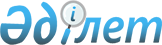 2015 жылға мектепке дейінгі тәрбие мен оқытуға мемлекеттік білім беру тапсырысын, жан басына шаққандағы қаржыландыру және ата-ананың ақы төлеу мөлшерін бекіту туралыАқтөбе облысы Мәртөк ауданының әкімдігінің 2015 жылғы 15 маусымдағы № 230 қаулысы. Ақтөбе облысының Әділет департаментінде 2015 жылғы 13 шілдеде № 4436 болып тіркелді      Қазақстан Республикасының 2001 жылғы 23 қаңтардағы "Қазақстан Республикасындағы жергілікті мемлекеттік басқару және өзін-өзі басқару туралы" Заңының 31 бабына, Қазақстан Республикасының 2007 жылғы 27 шілдедегі "Білім туралы" Заңының 6 бабы 4 тармағының 8-1 тармақшасына сәйкес Мәртөк ауданы әкімдігі ҚАУЛЫ ЕТЕДІ:

      1. 2015 жылға мектепке дейiнгi тәрбие мен оқытуға мемлекеттiк бiлiм беру тапсырысын, жан басына шаққандағы қаржыландыру және ата-ананың ақы төлеу мөлшері қосымшаға сәйкес бекітілсін.

      2. Осы қаулының орындалуын бақылау аудан әкімінің орынбасары Б. Күзембаеваға жүктелсін.

      3. Осы қаулы алғашқы ресми жарияланған күннен кейін күнтізбелік он күн өткен соң қолданысқа енгізіледі.

 2015 жылға мектепке дейінгі тәрбие мен оқытуға мемлекеттік білім беру тапсырысын, жан басына шаққандағы қаржыландыру және ата-ананың ақы төлеу мөлшері      кестенің жалғасы


					© 2012. Қазақстан Республикасы Әділет министрлігінің «Қазақстан Республикасының Заңнама және құқықтық ақпарат институты» ШЖҚ РМК
				
      Аудан әкімі 

Н. Қалауов
Мәртөк ауданы әкімдігінің 2015 жылғы 15 маусымдағы № 230 қаулысына қосымша№

Мектепке дейінгі тәрбие және оқыту ұйымдарының әкімшілік-аумақтық орналасуы

Балабақша
(бөбек-бақша)

Балабақша
(бөбек-бақша)

Балабақша
(бөбек-бақша)

№

Мектепке дейінгі тәрбие және оқыту ұйымдарының әкімшілік-аумақтық орналасуы

Мектепке дейінгі тәрбие және оқыту ұйымдарының тәрбиеленушілер саны (бала)

Жан басына шаққандағы қаржыландырудың бір айдағы мөлшері (теңге)

Ата-аналардың бір күнге ақы төлеу мөлшері (теңге)

1

Мәртөк ауылы

342

54904,6

250

2

Қызылжар ауылы

50

24018,4

250

3

Саржансай ауылы

60

24748,7

250

4

Родниковка ауылы

55

27388

250

5

Қаратаусай ауылы

50

20446,6

250

6

Жайсаң ауылы

100

25595,8

250

7

Қаратоғай ауылы

50

45419,1

250

8

Хазрет ауылы

65

23228,1

250

9

Сарыжар ауылы

100

24891

250

№

Мектепке дейінгі тәрбие және оқыту ұйымдарының әкімшілік-аумақтық орналасуы

Мектеп жанындағы толық күндік шағын-орталықтар

Мектеп жанындағы жарты күндік шағын-орталықтар

Дербес толық күндік шағын-орталықтар

Дербес жарты күндік шағын-орталықтар

№

Мектепке дейінгі тәрбие және оқыту ұйымдарының әкімшілік-аумақтық орналасуы

1

Мәртөк ауылы

2

Қызылжар ауылы

3

Саржансай ауылы

4

Родниковка ауылы

5

Қаратаусай ауылы

6

Жайсаң ауылы

7

Қаратоғай ауылы

8

Хазрет ауылы

9

Сарыжар ауылы

